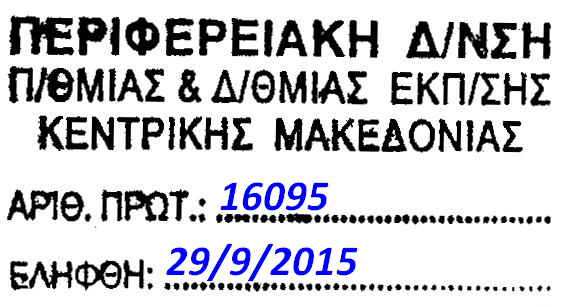 Αγαπητοί συνάδελφοιΣας προσκαλώ στην επιμορφωτική συνάντηση που θα πραγματοποιηθεί την Πέμπτη 8.10.2015 και ώρες 11.00-14.30 στο 9ο Δημοτικό σχολείο Κοζάνης (Αιμιλιανού Γρεβενών 5) με θέματα:Προγραμματισμός Εκπαιδευτικού  ΈργουΗ μουσική και το τραγούδι στο μάθημα της γερμανικής γλώσσας: Δημιουργικές δραστηριότητεςΠαρακαλούνται οι κ.κ Διευθύντριες/ντές να ενημερώσουν τις/τους εκπαιδευτικούς του κλάδου ΠΕ07 ενυπόγραφα και να διευκολύνουν την προσέλευσή τους, επειδή η έδρα μου βρίσκεται στη Θεσσαλονίκη και η δια ζώσης επικοινωνία με τις/τους εκπαιδευτικούς της ειδικότητάς μου είναι περιορισμένη.Η μετακίνηση των εκπαιδευτικών δεν θα βαρύνει το Δημόσιο. Mε συναδελφικούς χαιρετισμούςΗ Σχολική Σύμβουλος ΓερμανικήςΣουλτάνα ΠαπαδημητρίουΕΛΛΗΝΙΚΗ ΔΗΜΟΚΡΑΤΙΑΥΠΟΥΡΓΕΙΟ ΠΑΙΔΕΙΑΣ, ΕΡΕΥΝΑΣΚΑΙ ΘΡΗΣΚΕΥΜΑΤΩΝΠΕΡΙΦΕΡΕΙΑΚΗ ΔΙΕΥΘΥΝΣΗ        Α/ΘΜΙΑΣ &  Β/ΘΜΙΑΣ ΕΚΠ/ΣΗΣ  ΚΕΝΤΡΙΚΗΣ ΜΑΚΕΔΟΝΙΑΣΓΡΑΦΕΙΟ ΣΧΟΛΙΚΩΝ ΣΥΜΒΟΥΛΩΝΔΕΥΤΕΡΟΒΑΘΜΙΑΣ ΕΚΠΑΙΔΕΥΣΗΣΝ. ΘΕΣΣΑΛΟΝΙΚΗΣΘεσ/νίκη:  29 .9.2015 Αριθμ. Πρωτ.: 1500Προς Τις/τους εκπαιδευτικούς ΠΕ07 (Γερμανικής) Δημοτικών σχολείων, Γυμνασίων & Λυκείων της Δ/νσης Α/θμιας & Β/θμιας Εκπ/σης του Νομού ΚοζάνηςΣουλτάνα Παπαδημητρίου Σχολική Σύμβουλος ΠΕ07 (Γερμανικής)Ταχ. Δ/νση  :  Χάλκης 8, 10ο Χιλ.                        Θεσσαλονίκης - ΜουδανιώνΤαχ. Κωδ.   :  57001Ταχ. Θυρ.   :  Δ. 5019Τηλέφωνο   : 2310/365320 & 2310/365341Κινητό        : 6976429533FAX           : 2310/286715 E-MAIL      : grss@kmaked.pde.sch.gr                   : papadimi@sch.gr (Δια μέσου των αντίστοιχων  Δ/νσεων) Κοιν.: Τμήμα  Επιστημονικής & Παιδαγωγικής Καθοδήγησης Α/θμιας και Β/θμιας Εκπαίδευσης Κεντρικής ΜακεδονίαςΤμήμα  Επιστημονικής & Παιδαγωγικής Καθοδήγησης Α/θμιας και Β/θμιας Εκπαίδευσης Δυτικής ΜακεδονίαςΘΕΜΑ : Επιμορφωτική συνάντηση εκπαιδευτικών ΠΕ07 Γερμανικής Γλώσσας Α/θμιας & Β/θμιας Εκπ/σης. Σχετ.:  Έγκριση Περ/κής Δ/νσης Α/θμιας & Β/θμιας Εκπ/σης Δυτικής Μακεδονίας με αριθμ. Πρωτ. 28-9-2015-Φ33/4928